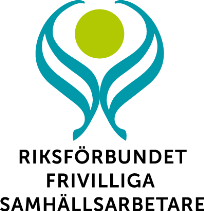 REDOVISNING AV BESÖKSVERKSAMHET ANDRA HALVÅRET 2023                 Lokalföreningens namn: MånadAnge samtliga häkten/anstalter som föreningen besökerAntal besök Antal intagna per besök i genom-snittAktiviteter under besökenKontaktperson inom KriminalvårdenHur har dialogen varit med Kriminalvården?Annan aktivitet för besökare tex föreläsning, utbildning, rekryteringsträffar, möten med KriminalvårdenTotal kostnad per månadJulAugSepOktNovDecSumma